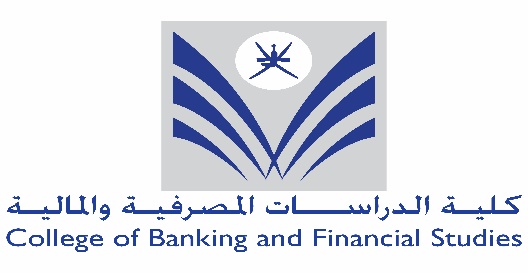 List of required documents for CBFS scholarship application:Request letter.Copy of GED certificate.Copy of the Student ID.Copy of the Transcript.Copy of the Parent IDs.Copy of Retirement / Salary certificate stating the total salary/ Income.Copy of Bank loan / Housing loan.Copy of the Social Security Certificate / Limited Income.Other documents (Medical Reports, letter from the Wali..etc.)الوثائق المطلوبة للتسجيل لمنح الكلية:رسالة طلب.نسخة من شهادة دبلوم التعليم العام. نسخة من البطاقة الشخصية لطالب.نسخة من كشف الدرجات نسخة من البطاقة الشخصية لولي امر الطالب.نسخة من شهادة الراتب/ تقاعد ولي امر الطالب.نسخة من القروض الشخصية / السكنية.نسخة من شهادة الضمان الاجتماعي / الدخل االمحدود.مستندات اخرى ( كالتقارير الطبية، رسالة من الشيخ ..الخ) 